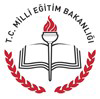 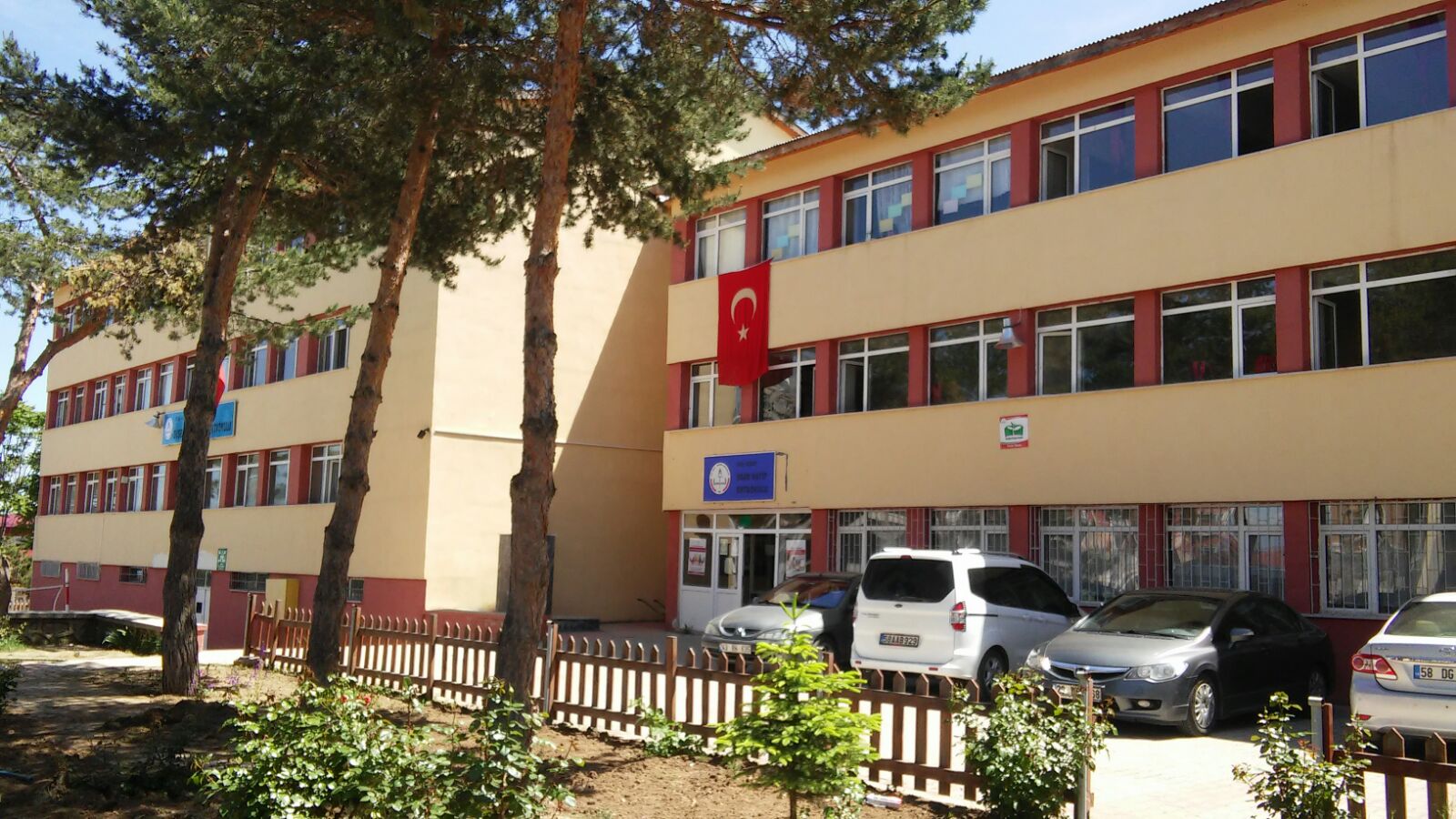 SUŞEHRİ İMAM HATİP ORTAOKULU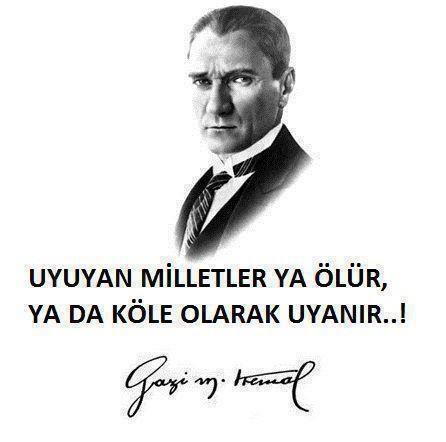 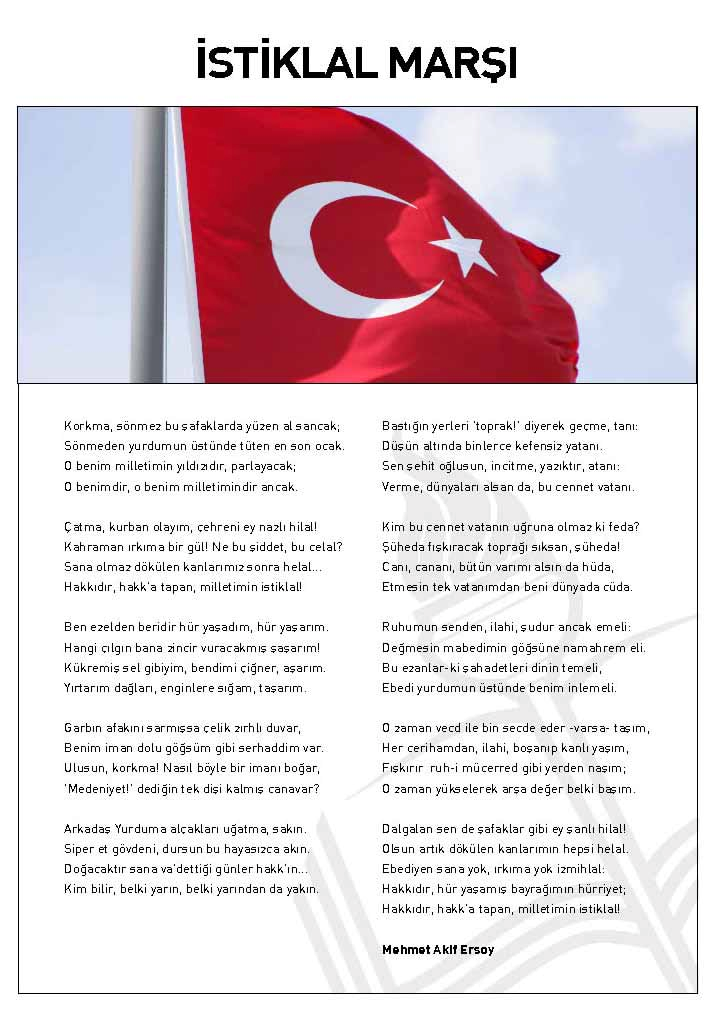 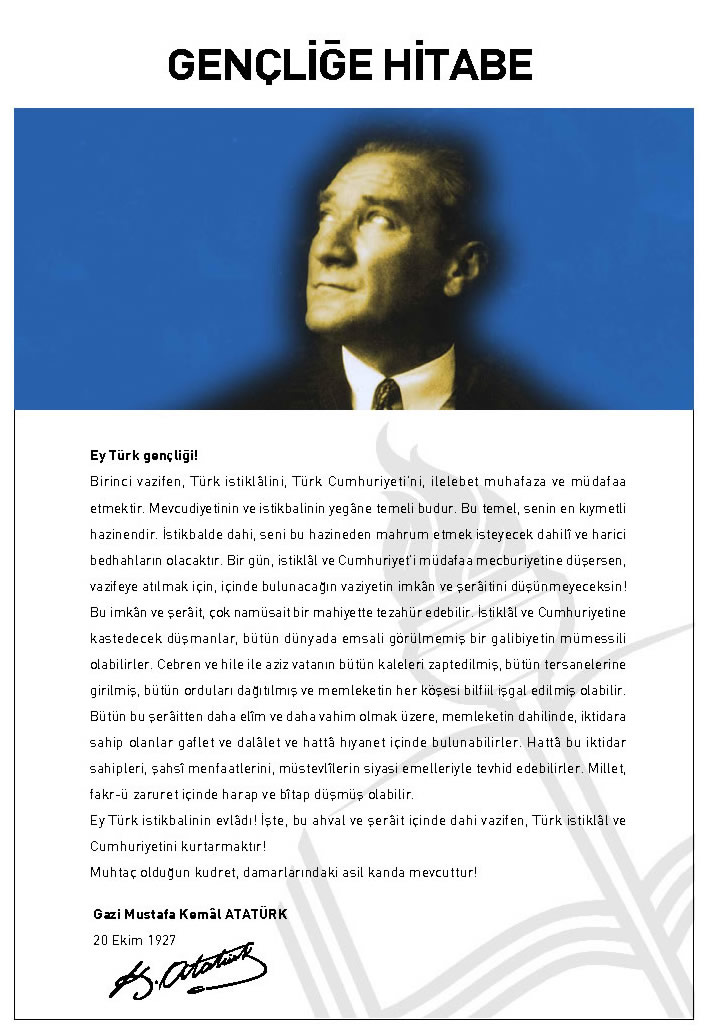 ÖNSÖZ	İnsanoğlu yaratıldığında çevresinde hazır bulduklarıyla beslenmiş, giyinmiş ve barınmıştır. Zamanla çevresindekiler ona yetmez olmuş, ihtiyaçlarını yılın her mevsiminde sağlamak için üretmek zorunda kalmış ve ürettiklerinin bir kısmını da depolayarak zamanla tüketmiştir. Onu üstün kılan aklı sayesinde maharetlerini sergileyerek günümüze dek ekonomik, politik, sosyal ve teknolojik olarak ulaştığı hız baş döndürücü boyutlara ulaşmıştır.            Türk Milleti olarak Dünya Milletler Ailesi içinde bu hızlı gelişme ve değişmelerde adımlarımızı herkesten büyük atmak zorundayız. Bunun yolu da şüphesiz ki ekonomik, politik, sosyal ve teknolojik alanda atacağımız hamlelerden, koyacağımız hedeflerden ve bu maksatla yapılacak olan stratejik planlardan geçer.    Rüzgârın önünde kuru bir yaprak misali olayların peşinden koşan değil, belli zaman dilimi içinde gündemini önceden oluşturabilen, güzellikleri ve zorlukları önceden görerek buna göre ilke ve hedeflerini koyabilen, bu ilke ve hedefleri doğrultusunda ilerleyen kişi, kurum ve kuruluşlar şüphesiz ki bu Dünyanın nimetlerinden daha çok yararlanacaktır.            İmam Hatip Ortaokulu olarak; daha iyi bir eğitim seviyesine ulaşmak için memnuniyeti esas almakta ve özünden kopmadan sürekli yenileşmeyi ve kalite kültürünü temel ilke olarak benimsemekteyiz. Ülkemizin yükünü her zaman omuzlarında taşıyabilecek görev ve sorumluluklarının şuurunda olan, bu iş için bende hazırım diyebilecek, her yönüyle donanımlı, yarınları aydın, geleceği umutlu nesiller yetiştirmektir. Bunun için kurumsallaşmayı, kurumsallaşmak için de sağlıklı planların yapılması gerektiğini inanmaktayız. Bu amaçla; okuma, yazma, konuşma, sanat, spor, okul-veli ilişkileri, bilgi ve iletişim, teknolojileri kullanma ve kurumsallaşma gibi alanlarda 2018-2019 stratejik planı hazırlanmıştır.               Okul olarak stratejik planlamayı SWOT ve PEST analizleri diye bilinen yöntemlerle başladık. Bu maksatla kurum olarak güçlü ve zayıf yönlerimizi, fırsat ve tehditleri belirlemeye çalıştık. Dış çevre faktörlerinden olan ekonomik, politik, sosyal ve teknolojik etkenlerin bize olan etkilerini tespit etmeye çalıştık. Amacımız iç ve dış etkenleri dikkate alarak var olan güçlü yönlerimizden ve fırsatlardan en üst düzeyde yararlanarak, tehditlerin ve zayıf yönlerimizin etkisini en aza indirecek olan plan ve stratejiler geliştirmektir. Zayıf olan yönlerimizi ve gelecekte bizi bekleyen tehditleri de görmeye çalıştık.                Stratejik planımız her yılsonunda konulan hedefler bakımından gözden geçirilerek gerekli düzenlemeler yapılacaktır                                                                                                                  Okulumuz stratejik planın hazırlanmasında emeği geçen okulumuz strateji yönetim ekibine, il Arge birimine, kurum ve kuruluşlara, öğretmenlerimize, velilerimize ve öğrencilerimize teşekkür ederim.Mücahit YILDIZOkul MüdürüSUNUŞBir milleti hür, bağımsız, şanlı, yüksek bir topluluk haline getirecek olan eğitim, amaç ve hedefleri önceden belli olan, anlık kararlarla değil de belli bir strateji dâhilinde yürütülen eğitimdir. Mustafa Kemal Atatürk’ün yukarıdaki sözünde vurguladığı “eğitim” de ancak planlı bir eğitimdir. Bu nedenle Suşehri İmam Hatip Ortaokulu olarak 2019-2020 yılları arasında hedeflerimizi belirleyerek bu alanda çalışmalarımıza hız vereceğiz.     	Suşehri İmam Hatip Ortaokulu olarak bizler bilgi toplumunun gün geçtikçe artan bilgi arayışını karşılayabilmek için eğitim, öğretim, topluma hizmet görevlerimizi arttırmak istemekteyiz. Var olan değerlerimiz doğrultusunda dürüst, tarafsız, adil, sevgi dolu, iletişime açık, çözüm üreten, yenilikçi, önce insan anlayışına sahip bireyler yetiştirmek bizim temel hedefimizdir.Suşehri İmam Hatip Ortaokulu çalışanları olarak bizler; geleceğimiz hakkında bir değerlendirme yapmamıza yardımcı olması için kurumumuzu etkileyen (PEST Analizi) Politik (siyasi), Ekonomik, Sosyal ve Teknolojik faktörleri inceledik. Önemli ve hemen harekete geçirilmesi gereken olumlu veya olumsuz etkilerini ortaya çıkaracak analiz çalışması yaptık.İyi bir öngörü ve planlama sistemiyle; Politik, ekonomik, sosyal ve teknolojik değişimlerin sakıncalı taraflarından korunmak, avantajlı taraflarından yararlanmak için çevre değişkenlerini değerlendirdik. Oluşabilecek tehditleri göz önünde bulundurarak, bu değişkenlerin kurumumuzun gelişimine katkı sağlayacak olanlarının fırsat sağlayacağını ya da kurum gelişimini engelleyebilecek olan değişkenler ise tehdit oluşturabileceği görüşünü aşağıdaki gibi paylaştık. Suşehri İmam Hatip Ortaokulu Stratejik Planı (2019-2020)’da belirtilen amaç ve hedeflere ulaşmamızın okulumuzun gelişme ve kurumsallaşma süreçlerine önemli katkılar sağlayacağına inanmaktayız.Planın hazırlanmasında emeği geçen ve uygulanmasında emeği geçeceklere teşekkür ederiz.Stratejik Plan Hazırlama EkibiSTRATEJİK PLANIN AMACISTRATEJİK PLANIN KAPSAMISTRATEJİK PLANIN YASAL DAYANAKLARISTRATEJİK PLANLAMA EKİBİTARİHSEL GELİŞİMMEVZUAT ANALİZİFAALİYET ALANLARI, ÜRÜN VE HİZMETLERSUŞEHRİ İMAM HATİP ORTAOKULU FAALİYET ALANLARIPAYDAŞANALİZİPAYDAŞ ANALİZİ MATRİSİKURUM İÇİ ANALİZÖrgütsel Yapı:Okulda Oluşturulan Komisyon ve Kurullar:İnsan Kaynakları 2019 Yılı Kurumdaki Mevcut Yönetici Sayısı:Kurum Yöneticilerinin Eğitim Durumu:Kurum Yöneticilerinin Yaş İtibari ile dağılımı:İdari Personelin Hizmet Süresine İlişkin Bilgiler:2019 Yılı Kurumdaki Mevcut Öğretmen Sayısı:Öğretmenlerin Yaş İtibari ile Dağılımı:Öğretmenlerin Hizmet Süreleri:2019 Yılı Kurumdaki Mevcut Hizmetli/ Memur Sayısı:Çalışanların Görev Dağılımı:Okul Rehberlik HizmetleriTeknolojik DüzeyOkulun Teknolojik Altyapısı:Okulun Fiziki Altyapısı: Mali KaynaklarOkul Kaynak Tablosu:Okulun Gelir-Gider Tablosu:İstatistiki VerilerKarşılaştırmalı Öğretmen/Öğrenci Durumu (2017)Yerleşim Alanı ve DersliklerÇEVRE ANALİZİ2.6.1.  PEST- E (Politik, Ekonomik, Sosyo-Kültürel, Teknolojik, Ekolojik, Etik)  Analizi2.6.2. Üst Politika BelgeleriGZFT ANALİZİSORUN ALANLARIMİSYONUMUZVİZYONUMUZTEMEL DEĞERLER VE İLKELERİMİZTEMALARPERFORMANS GÖSTERGELERİTEMA, STRATEJİK AMAÇ VE HEDEFLER TABLOSU.4.1. RAPORLAMAPlan dönemi içerisinde ve her yılın sonunda okulumuz stratejik planı uyarınca yürütülen faaliyetlerimizi, önceden belirttiğimiz performans göstergelerine göre hedef ve gerçekleşme durumu ile varsa meydana gelen sapmaların nedenlerini açıkladığımız, okulumuz hakkında genel ve mali bilgileri içeren izleme ve değerlendirme raporu hazırlanacaktır.SUŞEHRİ İMAM HATİP ORTAOKULU FAALİYET İZLEME VE DEĞERLENDİRME RAPORUYakup DİLLİ                                   Okul MüdürüT.C.SUŞEHRİ KAYMAKAMLIĞISUŞEHRİ İMAM HATİP ORTAOKULUSTRATEJİK PLANI(2019-2020)SUŞEHRİ 2019İÇİNDEKİLERSAYFA NOÖNSÖZBÖLÜM: STRATEJİK PLAN HAZIRLIK PROGRAMIAmaç10Kapsam10Yasal Dayanak10Stratejik Plan Hazırlama Ekibi10BÖLÜM: DURUM ANALİZİTarihsel Gelişim11Mevzuat Analizi11Faaliyet Alanları, Ürün ve Hizmetler12Paydaş Analizi13Kurum İçi Analiz 15Örgütsel Yapı15İnsan Kaynakları16Teknolojik Düzey19Mali Kaynaklar21İstatistikî Veriler21Çevre Analizi22PEST-E Analizi23Üst Politika Belgeleri23GZFT Analizi24Sorun Alanları25BÖLÜM: GELECEĞE YÖNELİMMisyon 26Vizyon 26Temel Değerler ve İlkeler27Temalar28Amaçlar29Hedefler29BÖLÜM: İZLEME ve DEĞERLENDİRMERaporlama30İzleme Raporları31Faaliyet Raporları31      EKLERKURUM KİMLİK BİLGİSİKURUM KİMLİK BİLGİSİKurum Adı SUŞEHRİ İMAM HATİP ORTAOKULUKurum StatüsüKamuÖzelKurumda Çalışan Personel SayısıYönetici              : 2Öğretmen           : 24Memur                : 1Hizmetli              : 1Öğrenci Sayısı310Öğretim Şekli Normal                 İkiliKURUM İLETİŞİM BİLGİLERİKURUM İLETİŞİM BİLGİLERİKurum Telefonu / FaxTel. :0346 311 7520Faks :-Kurum Web Adresihttp://susehriiho.meb.k12.tr/Mail Adresi763234@meb.k12.trKurum Adresi Mahalle        :Tepeardı Mah. Kösedağ Cad. No:13 Posta Kodu :58600 İlçe             : Suşehri İli                 :SivasKurum MüdürüMücahit YILDIZ                GSM Tel: 05315074427Kurum Müdür YardımcılarıYakup DİLLİ                     GSM Tel: 05372131712Bu stratejik plan, okul ile çevre ilişkilerini geliştirmeyi, okul gelişimini sürekli kılmayı, belirlenen stratejik amaçlarla, ülkemize, çevresine faydalı, kendi ile barışık, düşünen ve özgün üretimlerde  “bende varım” diyebilen nesiller yetiştirilmesi amacını taşımaktadır. Bu stratejik plan, Suşehri İmam Hatip Ortaokulu’nun mevcut durum analizi değerlendirmeleri doğrultusunda, 2019–2020 yıllarında geliştireceği amaç, hedefe stratejileri kapsamaktadır.SIRA NODAYANAĞIN ADI15018 yılı Kamu Mali Yönetimi ve Kontrol Kanunu2Milli Eğitim Bakanlığı Strateji Geliştirme Başkanlığının 2013/26 Nolu Genelgesi3Milli Eğitim Bakanlığı 2015-2019 Stratejik Plan Hazırlık Programı4Yüksek Planlama Kurulu Kararları510. Kalkınma Planı (2015-2019)STRATEJİK PLAN HAZIRLAMA EKİBİSTRATEJİK PLAN HAZIRLAMA EKİBİSTRATEJİK PLAN HAZIRLAMA EKİBİSIRA NOADI SOYADIGÖREVİ1MÜCAHİT YILDIZ MÜDÜR 2YAKUP DİLLİMD. YARD.3ONUR KETENDKAB ÖĞRETMENİ4HABİBE ÇETİNSOSYAL BİL. ÖĞRETMENİ5YAVUZ YÜKSELFEN BİLİMLERİ ÖĞRETMENİ6GAMZE DÜLGERTÜRKÇE ÖĞRETMENİ7KÜRŞAD GÜMÜŞMAT. ÖĞRETMENİKANUNKANUNKANUNKANUNTarihSayıNoAdı23/07/196512056657Devlet Memurları Kanunu24/10/2003252694982Bilgi Edinme Hakkı Kanunu14/06/1973145741739İlköğretim Temel KanunuA-FAALİYET ALANI:EĞİTİMB-FAALİYET ALANI:YÖNETİM İŞLERİHizmet–1 Rehberlik HizmetleriÖğrenci rehberlik hizmetleriÖğretmen rehberlik hizmetleriVeli rehberlik hizmetleriHizmet–1Öğrenci işleri hizmetiÖğrenci kayıt, kabul ve devam işleriÖğrenci başarısının değerlendirilmesiSınav işleriSınıf geçme işleriRehberlikÖğrenci davranışlarının değerlendirilmesiÖğrenim belgesi düzenleme işleriHizmet–2 Sosyal-Kültürel EtkinliklerÖğrenci sağlığı ve güvenliği eğitimleriKulüp çalışmalarıOkul-Çevre ilişkileriToplum hizmetleriHizmet–2Öğretmen işleri hizmetiDerece terfi    Hizmet içi eğitim     Özlük haklarıC-FAALİYET ALANI: ÖĞRETİMSUŞEHRİ İMAM HATİP ORTAOKULU FAALİYET ALANLARISIRA
NOFAALİYETLERFAALİYETLERİN DAYANDIĞI MEVZUATAYRILAN MALİ KAYNAKMEVCUT
İNSAN KAYNAĞIDEĞERLENDİRME1EĞİTİMİlköğretim KurumlarıYönetmeliği
Yeterli
YeterliGüçlendirilmeli2YÖNETİMİlköğretim KurumlarıYönetmeliğiDevlet Memurları Kanunu
Yeterli
YeterliAynı Kalmalı3ÖĞRETİMİlköğretim KurumlarıYönetmeliği
Yeterli
YeterliGüçlendirilmeliİÇ PAYDAŞLARDIŞ PAYDAŞLAROkul YönetimiKaymakamlıkÖğretmenlerİlçe Milli Eğitim MüdürlüğüÖğrencilerMuhtarlarOkul Aile BirliğiSTK’larVelilerDiğer Eğitim KurumlarıPAYDAŞLARİÇ PAYDAŞDIŞ PAYDAŞHİZMET ALANNEDEN PAYDAŞPaydaşın Kurum Faaliyetlerini Etkileme DerecesiPaydaşın Taleplerine Verilen ÖnemPaydaşın Taleplerine Verilen ÖnemSonuçPAYDAŞLARİÇ PAYDAŞDIŞ PAYDAŞHİZMET ALANNEDEN PAYDAŞTam  5" "Çok  4", "Orta  3", "Az  2", "Hiç  1"Tam  5" "Çok  4", "Orta  3", "Az  2", "Hiç  1"Tam  5" "Çok  4", "Orta  3", "Az  2", "Hiç  1"SonuçPAYDAŞLARİÇ PAYDAŞDIŞ PAYDAŞHİZMET ALANNEDEN PAYDAŞ1,2,3 İzle
4,5 Bilgilendir1,2,3 İzle
4,5 Bilgilendir1,2,3 Gözet4,5 Birlikte Çalış Sonuçİlçe Milli Eğitim Müdürlüğü XAmaçlarımıza Ulaşmada Destek İçin İş birliği İçinde Olmamız Gereken Kurum 555Bilgilendir, Birlikte çalış Veliler XXDoğrudan ve Dolaylı Hizmet Alan 555Bilgilendir, Birlikte çalışOkul Aile Birliği XXAmaçlarımıza Ulaşmada Destek İçin İş birliği İçinde Olmamız Gereken Kurum555Bilgilendir, Birlikte çalış Öğrenciler XXVaroluş sebebimiz 555Bilgilendir, Birlikte Çalış Mahalle Muhtarı XXAmaçlarımıza Ulaşmada Destek İçin İş birliği İçinde Olmamız Gereken Kurum555İzle, Gözet Diğer Eğitim KurumlarıXXAmaçlarımıza Ulaşmada Destek İçin İş birliği İçinde Olmamız Gereken Kurum555İzle, Birlikte Çalış Kurul/Komisyon AdıGörevleriZümre Öğretmenler KuruluEğitim-öğretimin eşgüdüm içinde yürütülmesi, eğitim-öğretim süresinde karşılaşılan güçlükler vb. ile ilgili görüş alışverişinde bulunmakOkul-Aile Birliği KuruluEğitim-öğretimi geliştirici faaliyetleri desteklemekOkul ve veliler ile iletişimi sağlamak. Okul adına alınan kararlarda velileri temsil etmek. vs.Rehberlik ve Psikolojik Danışma KuruluRehberliğe ve Psikolojik Danışmaya ihtiyaç duyan öğrenci ve velilerle ilgilenmek.Satın Alma KomisyonuOkulun satın alma iş ve işlemlerini yürütür.Öğrenci MeclisiOkul meclisini seçer.Öğrenci Davranışlarını Değerlendirme KuruluÖğrencileri izleyerek gerekli olduğu durumlarda öğrencilere rehberlik yapar.Sosyal Etkinlikler KuruluOkulda yapılacak sosyal etkinlikleri planlar. (Gezi, gözlem, inceleme, vb )Sıra
NoGöreviErkekKadınToplam1Müdür1012Müdür Yrd.101Eğitim Düzeyi2019 Yılı İtibari İle2019 Yılı İtibari İleEğitim DüzeyiKişi Sayısı%Ön Lisans00Lisans2100Yüksek Lisans00Yaş Düzeyleri2019 Yılı İtibari İle2019 Yılı İtibari İleYaş DüzeyleriKişi Sayısı%20-301% 5030-40040+...1% 50Hizmet SüreleriKişi Sayısı1-3 Yıl04-6 Yıl17-10 Yıl011-15 Yıl016+……üzeri1Sıra
NoBranşıErkekKadınToplam1Branş Öğretmeni121224Yaş DüzeyleriKişi Sayısı20-302130-40840+...0Hizmet SüreleriKişi Sayısı 1-3 Yıl14-6 Yıl147-10 Yıl1211-15 Yıl216+…….üzeri0Sıra 
NoGöreviErkekKadınEğitim DurumuToplam1 Memur01Lise12Hizmetli10İlkokul-Ortaokul1S.NOUNVANGÖREVLERİ1Okul Müdürü Okul müdürü; Ders okutmakKanun, tüzük, yönetmelik, yönerge, program ve emirlere uygun olarak görevlerini yürütmeye,Okulu düzene koyarDenetler.Okulun amaçlarına uygun olarak yönetilmesinden, değerlendirilmesinden ve geliştirmesinden sorumludur.Okul müdürü, görev tanımında belirtilen diğer görevleri de yapar.2Müdür YardımcısıOkul Aile Birliği, Rehberlik Çalışmaları, Sosyal Etkinlik ve Kulüp Çalışmaları, Okul Meclisi, 8. Sınıflar, Muhasebe, Sınavlar, Törenler, Okul Müdürünün vereceği diğer görevler3ÖğretmenlerOrtaokullarda dersler sınıf veya branş öğretmenleri tarafından okutulur.Öğretmenler, kendilerine verilen sınıfın veya şubenin derslerini, programda belirtilen esaslara göre plânlamak, okutmak, bunlarla ilgili uygulama ve deneyleri yapmak, ders dışında okulun eğitim-öğretim ve yönetim işlerine etkin bir biçimde katılmak ve bu konularda kanun, yönetmelik ve emirlerde belirtilen görevleri yerine getirmekle yükümlüdürler.Sınıf öğretmenleri, okuttukları sınıfı bir üst sınıfta da okuturlar. İlkokulların 4. sınıfında özel bilgi, beceri ve yetenek isteyen; beden eğitimi, müzik, görsel sanatlar, din kültürü ve ahlâk bilgisi, yabancı dil ve bilgisayar dersleri branş öğretmenlerince okutulur. Derslerini branş öğretmeni okutan sınıf öğretmeni, bu ders saatlerinde yönetimce verilen eğitim-öğretim görevlerini yapar.Okulun bina ve tesisleri ile öğrenci mevcudu, yatılı-gündüzlü, normal veya ikili öğretim gibi durumları göz önünde bulundurularak okul müdürlüğünce düzenlenen nöbet çizelgesine göre öğretmenlerin, normal öğretim yapan okullarda gün süresince, ikili öğretim yapan okullarda ise kendi devresinde nöbet tutmaları sağlanır. Yönetici ve öğretmenler; Resmî Gazete, Tebliğler Dergisi, genelge ve duyurulardan elektronik ortamda yayımlananları Bakanlığın web sayfasından takip eder.Elektronik ortamda yayımlanmayanları ise okur, ilgili yeri imzalar ve uygularlar.9.  Öğretmenler dersleri ile ilgili araç-gereç, laboratuvar ve işliklerdeki eşyayı, okul kütüphanesindeki kitapları korur ve iyi kullanılmasını sağlarlar.Mevcut KapasiteMevcut KapasiteMevcut KapasiteMevcut KapasiteMevcut Kapasite Kullanımı ve PerformansMevcut Kapasite Kullanımı ve PerformansMevcut Kapasite Kullanımı ve PerformansMevcut Kapasite Kullanımı ve PerformansMevcut Kapasite Kullanımı ve PerformansMevcut Kapasite Kullanımı ve PerformansPsikolojik Danışman Norm SayısıGörev Yapan Psikolojik Danışman Sayısıİhtiyaç Duyulan Psikolojik Danışman SayısıGörüşme Odası SayısıDanışmanlık Hizmeti AlanDanışmanlık Hizmeti AlanDanışmanlık Hizmeti AlanRehberlik Hizmetleri İle İlgili Düzenlenen Eğitim/Paylaşım Toplantısı Vb. Faaliyet SayısıRehberlik Hizmetleri İle İlgili Düzenlenen Eğitim/Paylaşım Toplantısı Vb. Faaliyet SayısıRehberlik Hizmetleri İle İlgili Düzenlenen Eğitim/Paylaşım Toplantısı Vb. Faaliyet SayısıPsikolojik Danışman Norm SayısıGörev Yapan Psikolojik Danışman Sayısıİhtiyaç Duyulan Psikolojik Danışman SayısıGörüşme Odası SayısıÖğrenci SayısıÖğretmen SayısıVeli SayısıÖğretmenlere YönelikÖğrencilere YönelikVelilere Yönelik1011Araç-Gereçler20182019İhtiyaçBilgisayar141410Yazıcı332Tarayıcı220Tepegöz000Projeksiyon000İnternet bağlantısı111Fen Laboratuvarı001Bilgisayar Lab.110Fotoğraf makinesi001Kamera 001Okul/kurumun İnternet sitesi110Personel/e-mail adresi oranı%100%1000Fotokopi makinesi111Fiziki MekânVarYokAdediİhtiyaçÖğretmen Çalışma OdasıX11Ekipman OdasıX21KütüphaneX10Rehberlik ServisiX11Resim OdasıX1Müzik OdasıX1Çok Amaçlı SalonX10Ev Ekonomisi OdasıX0İş ve Teknik AtölyesiX0Bilgisayar laboratuvarıX10YemekhaneX1Spor SalonuX1OtoparkX1Spor AlanlarıX11KantinX10Fen Bilgisi Laboratuvarı X1AtölyelerX0Bölümlere Ait DepoX0Bölüm LaboratuvarlarıX0Bölüm Yönetici OdalarıX20ZümreÖğrt. OdasıX01Teknisyen OdasıX10Bölüm DersliğiX0Arşiv X10………… Kaynaklar20182019Genel Bütçe --Okul Aile Birliği --Kira Gelirleri 34803480Döner Sermaye --Vakıf ve Dernekler --Dış Kaynak/Projeler --Diğer --TOPLAM 34803480YILLAR2018201820192019HARCAMA KALEMLERİGELİRGİDERGELİRGİDERTemizlik10001000Küçük onarım10001000Bilgisayar harcamaları--Büro malz. Harcamaları10001000Telefon480480Yemek--Sosyal faaliyetler--Kırtasiye--Vergi harç vs-- …………..GENEL3480348034803480ÖĞRETMENÖĞRENCİÖĞRENCİÖĞRENCİOKULToplam öğretmen sayısıÖğrenci sayısıÖğrenci sayısıToplam öğrenci sayısıÖğretmen başına düşen öğrenci sayısıToplam öğretmen sayısıKızErkekToplam öğrenci sayısıÖğretmen başına düşen öğrenci sayısı2919521941414YerleşimYerleşimYerleşimToplam Alan (m2)Bina Alanı (m2)Bahçe alanı (m2)50008404160Sosyal AlanlarSosyal AlanlarSosyal AlanlarTesisin adıKapasitesi (Kişi Sayısı)AlanıKantin-10 m2YemekhaneXXKonferans Salonu100100 m2Spor TesisleriSpor TesisleriSpor TesisleriTesisin adıKapasitesi (Kişi Sayısı)Alanı Basketbol Alanı140 m2 Futbol Sahası1100 m2 Kapalı Spor SalonuXXDiğerPolitik ve yasal etmenlerEkonomik çevre değişkenleriOkulumuz, Milli Eğitim Bakanlığı politikaları ve Milli Eğitim Bakanlığı 2018–2019 stratejik planlama faaliyetleri ışığında eğitim-öğretim faaliyetlerine devam etmektedir. Öğrencilerini eğitimin merkezine koyan bir yaklaşım sergileyen okulumuz, öğrencilerin yeniliklere açık ve yeniliklerden haberdar, gelişim odaklı olmasını sağlayıcı, önleyici çalışmalarla, risklerden koruyucu politikalar uygulayarak yasal sorumluluklarını en iyi şekilde yerine getirmek için çalışmaktadır.Okulumuzun bulunduğu çevre kırsal kesimde ve sürekli göç veren bir bölge olduğu için, genel bağlamda ailelerimizin sosyo-ekonomik düzeyleri düşük seviyelerdedir. Bu açıdan bakıldığı zaman, ailelerin okulun maddi kaynaklarına çok fazla katkısı olmamaktadır. Belli dönemlerde okul bünyesinde okul-aile işbirliği ile çalışmaları düzenlenmekte, buradan elde edilen gelirlerle ve öğretmenlerimizin katkılarıyla okulumuzun eksikleri giderilmeye çalışılmaktadır.Sosyal-kültürel çevre değişkenleriTeknolojik çevre değişkenleriOkulumuzun bulunduğu çevredeki hızlı yoğun göç olgusu, bireylerin uyum problemlerini de beraberinde getirmektedir. Köy hayatından şehir hayatına geçiş çocukları sosyal yönden olumsuz etkilediği gibi küçük köy okulundan büyük okula geçiş de eğitim konsantrasyonunu bozmaktadır.Günümüzde hemen hemen her evde bir bilgisayar vardır. Ancak bu durum kırsal kesimlerde daha azdır. Bizim de okulumuzun bulunduğu bölgenin göç vermesi,köyümüzün ekonomik düzeyini ortaya koymaktadır. Bu durum öğrencilerimizin teknolojiyi tanıma ve kullanma açısından yetersiz kalmalarına neden olmaktadır.Ekolojik ve doğal çevre değişkenleriEtik ve ahlaksal değişkenlerBölgenin tarım ve hayvancılık ile uğraşması öğrencilerimizin doğayı daha yakından tanıması açısından etkisi büyüktür. Bununla birlikte çocukların, gelişimlerinde olumsuz sonuçlara neden olan GDO’lu besinler yerine tamamen doğal ürün tüketmeleri köy hayatının en önemli yararı denilebilir.Değişik kültürlerin buluşma noktası olan şehirlerin, buralarda yaşayan birçok gencin örf, adet ve kültüründen habersiz yetişmesine sebep olduğu bir gerçektir. Bu durumu asgariye indirmek için aileye ve eğitim camiasına büyük bir vazife düşmektedir. Bu nedenle milli ve manevi kültürünü evrensel değerler içinde koruyup geliştiren bireyler yetiştirmek bizim asli görevimizdir. Öğrencilerimizin kendi öz kültürünü tanıyıp bunu karakterine yansıtarak yaşaması ve gelecek nesillere aktarması hepimizin ortak gayesidir.SIRA NO                     REFERANS KAYNAĞININ ADI110. Kalkınma Planı 2TÜBİTAK Vizyon 2023 Eğitim ve İnsan Kaynakları Sonuç Raporu ve Strateji Belgesi35018 yılı Kamu Mali Yönetimi ve Kontrol Kanunu4Kamu İdarelerinde Stratejik Planlamaya İlişkin Usul ve Esaslar Hakkında Yönetmelik5Devlet Planlama Teşkilatı Kamu İdareleri İçin Stratejik Planlama Kılavuzu (2006)6Milli Eğitim Bakanlığı 2015-2019 Stratejik Plan Hazırlık Programı7Milli Eğitim Bakanlığı Stratejik Plan Durum Analizi Raporu861. Hükümet Programı961. Hükümet Eylem Planı10Milli Eğitim Bakanlığı Strateji Geliştirme Başkanlığının 2013/26 Nolu GenelgesiGüçlü YönlerZayıf YönlerOkul vizyonununve misyonunun belirlenmiş olması.Genç ve istekli öğretim kadrosununolmasıKurum içi iletişim kanallarının açık olmasıKendini geliştiren,gelişime açık ve teknolojiyi kullanan öğretmenlerimizin olmasıKurum kültürünün oluşturulmuş olmasıSınıf mevcutlarının uygun olması.Okulun gelirinin olmaması.Velilerinokul ile iletişiminin az olması.Velilerinyapılantoplantılara katılımının azlığıTaşımalı öğrencilerin,eğitim-öğretimileilgiliihtiyaçlarınıkarşılayabileceklerialanlarauzak olmasıSosyalkültürelfaaliyetlere okul genelinde katılımınazolmasıFırsatlarTehditlerOkulun şehir gürültüsünden uzak bir yerleşkede bulunmasıFiziki alanların geliştirmeye açık olmasıDiğer okul ve kurumlarla iletişimin güçlü olmasıOkulun ulaşım sıkıntısının olmamasıVelilerin bir kısmının ekonomikdurumunundüşük olmasıİlçenin köyleriyle beraber göç vermesi.Velilerin kendi başına iş yapamayan öğrenci yetiştirmeleri.Okul-öğrenci-veli ilişkilerinin daha da zayıflaması.TEMEL SORUN ALANLARITEMEL SORUN ALANLARIOKUL FİZİKSEL DURUMUEğitim-öğretimde araç-gereç eksikliğinin olması.Okul binasının eski ve dağınık olması derslik dışındaki alanların yetersiz olması.EĞİTİM-ÖĞRETİM SORUNLARIÖğrencilerin,eğitim-öğretimileilgiliihtiyaçlarınıkarşılayabileceklerialanlarauzak olması. SosyalkültürelfaaliyetlerinazolmasıPAYDAŞ SORUNLARIVelilerinekonomikdurumunundüşük olmasıVelilerin kendi başına iş yapamayan öğrenci yetiştirmeleri.Velilerinyapılantoplantılara katılımının azlığı. Velilerinokul ile iletişiminin az olması.Okulun gelirinin olmamasıTEMA-1 FİZİKSEL DURUMTEMA-2 EĞİTİM-ÖĞRETİMTEMA-3 PAYDAŞ İLİŞKİLERİTEMASTRATEJİK AMAÇSTRATEJİK HEDEFLERFİZİKSEL DURUMKalitelibireğitimöğretimortamıiçinokulunfizikiyapısını düzenlemek.Tadilat işlemlerinin yapılmasını sağlamak.FİZİKSEL DURUMKalitelibireğitimöğretimortamıiçinokulunfizikiyapısını düzenlemek.Sınıflarıeğitim-öğretime uygun birşekilde yeniden düzenlemek.FİZİKSEL DURUMKalitelibireğitimöğretimortamıiçinokulunfizikiyapısını düzenlemek.Koridoru yeniden düzenlemek.TEMASTRATEJİK AMAÇSTRATEJİK HEDEFLEREĞİTİMÖĞRETİMÖğrencilerin başarı seviyesini yükseltmek ve okulunaraç- gereç eksiğini gidermek.Öğrencilerin hazır bulunuşluk seviyelerini yükseltmek.EĞİTİMÖĞRETİMÖğrencilerin başarı seviyesini yükseltmek ve okulunaraç- gereç eksiğini gidermek.Sorumluluk sahibi oto kontrolü yüksek öğrenciler yetiştirmek..EĞİTİMÖĞRETİMÖğrencilerin başarı seviyesini yükseltmek ve okulunaraç- gereç eksiğini gidermek.Öğrencilerin derslere etkin katılımını sağlamak.EĞİTİMÖĞRETİMÖğrencilerin başarı seviyesini yükseltmek ve okulunaraç- gereç eksiğini gidermek.Eksik eğitim malzemeleri konusunda İlçe Milli Eğitimi Müdürlüğünü bilgilendirmekEĞİTİMÖĞRETİMÖğrencilerin başarı seviyesini yükseltmek ve okulunaraç- gereç eksiğini gidermek.Ders konularını somutlaştırıcı materyal hazırlamak.TEMASTRATEJİK AMAÇSTRATEJİK HEDEFLERPAYDAŞ İLİŞKİLERİOkul -veli ilişkisinigeliştirerek velilerin okul ve öğrencilere katkısını arttırmak.Velilerle sık sık toplantılar yapmak.PAYDAŞ İLİŞKİLERİOkul -veli ilişkisinigeliştirerek velilerin okul ve öğrencilere katkısını arttırmak.Velilerin öğrencilere yararlı olabileceği yolları göstermek.PAYDAŞ İLİŞKİLERİOkul -veli ilişkisinigeliştirerek velilerin okul ve öğrencilere katkısını arttırmak.Okulun ihtiyaçları konusunda velilerin ilgisini artırmak.PAYDAŞ İLİŞKİLERİOkul -veli ilişkisinigeliştirerek velilerin okul ve öğrencilere katkısını arttırmak.Ev ziyaretleri yapmak.PAYDAŞ İLİŞKİLERİOkul -veli ilişkisinigeliştirerek velilerin okul ve öğrencilere katkısını arttırmak.Velilerin eğitim-öğretime katkısını artıracak seminerlerin yapılmasıTEMAStratejik Amaç 1:………Stratejik Hedef 1.1:Faaliyet/ProjelerİzlemeİzlemeİzlemeİzlemeİzlemeİzlemeDeğerlendirmeDeğerlendirmeFaaliyet/ProjelerFaaliyetin Başlama ve Bitiş TarihiFaaliyetten Sorumlu Kurum/Birim/KişiMaliyetiÖlçme yöntemi ve raporlama süresiPerformans GöstergeleriFaaliyetin durumuTamamlan-mama nedeniÖneriler(..) Tamamlandı(..)Devam Ediyor(..) İptal EdildiSTRATEJİK PLAN HAZIRLAMA EKİBİSTRATEJİK PLAN HAZIRLAMA EKİBİSTRATEJİK PLAN HAZIRLAMA EKİBİSTRATEJİK PLAN HAZIRLAMA EKİBİSIRA NOADI SOYADIGÖREVİİMZA1MÜCAHİT YILDIZOKUL MÜDÜRÜ2YAKUP DİLLİMD. YARD.3YAVUZ YÜKSELFEN BİL. ÖĞRETMENİ4GAMZE DÜLGERTÜRKÇE ÖĞRETMENİ5HABİBE ÇETİNSOSYAL BİL. ÖĞRETMENİ6ONUR KETENDKAB ÖĞRETMENİ7KÜRŞAD GÜMÜŞMAT. ÖĞRETMENİ